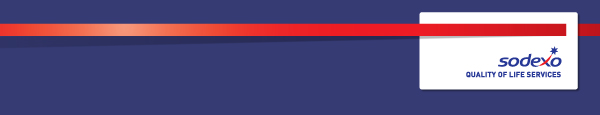 Function:Function:Government & AgenciesGovernment & AgenciesGeneric job:Generic job:Cleaning SupervisorCleaning SupervisorPosition:   Position:   Cleaning SupervisorCleaning SupervisorJob holder:Job holder:Date (in job since):Date (in job since):Immediate manager 
(N+1 Job title and name): Immediate manager 
(N+1 Job title and name): Accommodation/Cleaning Manager Accommodation/Cleaning Manager Additional reporting line to:Additional reporting line to:xxxxPosition location: Position location: [Enter site and department as applicable][Enter site and department as applicable]1.  Purpose of the Job 1.  Purpose of the Job 1.  Purpose of the Job 1.  Purpose of the Job To supervise all services within the cleaning operational business areaTo support the manager to ensure standards of service detailed in the service level agreement, KPIs and within the schedules of the contractual terms and conditions are achieved, maintained and developed for assigned operational business areaTo supervise all aspects of performance of an assigned group of direct reportsTo supervise all services within the cleaning operational business areaTo support the manager to ensure standards of service detailed in the service level agreement, KPIs and within the schedules of the contractual terms and conditions are achieved, maintained and developed for assigned operational business areaTo supervise all aspects of performance of an assigned group of direct reportsTo supervise all services within the cleaning operational business areaTo support the manager to ensure standards of service detailed in the service level agreement, KPIs and within the schedules of the contractual terms and conditions are achieved, maintained and developed for assigned operational business areaTo supervise all aspects of performance of an assigned group of direct reportsTo supervise all services within the cleaning operational business areaTo support the manager to ensure standards of service detailed in the service level agreement, KPIs and within the schedules of the contractual terms and conditions are achieved, maintained and developed for assigned operational business areaTo supervise all aspects of performance of an assigned group of direct reports2. 	Dimensions2. 	Dimensions2. 	Dimensions2. 	DimensionsCharacteristics Key performance indicators (KPIs)Cleanliness of public areas and accommodation areas to the required standard  Maintain professional work standards at all times, working within the requirements of company health and safety proceduresKey performance indicators (KPIs)Cleanliness of public areas and accommodation areas to the required standard  Maintain professional work standards at all times, working within the requirements of company health and safety proceduresKey performance indicators (KPIs)Cleanliness of public areas and accommodation areas to the required standard  Maintain professional work standards at all times, working within the requirements of company health and safety procedures3. 	Organisation chart 4. Context Comply with all Sodexo company policies/procedures Comply with all legislative requirementsAdhere to any local client site rules and regulationsRole model safe behaviour Unsociable hours in line with business requirements maybe required Flexibility on work schedule and location maybe required5.  Main assignments To assist the cleaning manager with the day-to-day operations and organisation of the department and to deputise in their absenceTo ensure that all areas are monitored and maintained in accordance with HSWA and COSHH regulationsTo assist in the control of all chemicals and equipment in line with HSWA and COSHH regulations  To assist the cleaning manager with the company quality assurance audit as specifiedTo maintain a liaison with the waste disposal subcontractor to ensure the satisfactory performance of waste disposal management servicesTo maintain a safe system of work within the company health and safety procedures laid downTo assist colleagues with departmental responsibilities once duties are completedTo continue to develop one’s own skills and knowledge within the position, including any required training coursesTo maintain excellent client/customer relationshipsTo attend team briefs, huddles and meetings as requiredTo attend your performance development review to discuss job standards and agree development activities To maintain a clean and tidy work area at all timesTo maintain high levels of personal hygiene and wear the appropriate uniform and PPE as required To care for all available resources including equipment, materials and supplies as directedTo report any near miss occurrences, accidents or faulty equipment to managementTo ensure effective communication with line manager, team, customer and client organisationTo conduct team huddles in the absence of cleaning managerTo maintain all areas of responsibility to the set service standards and in line with applicable service offerTo supervise the team fairly and drive engagement ADD ANY SITE SPECIFIC REQUIREMENTSTo carry out any other reasonable tasks and/or instructions as directed by management6.  Accountabilities Pass all internal and external auditsLeadership and peopleThe role holder will role model the company values and ensure they are reinforced at every opportunity. The role holder will support their line manager to drive employee engagement and team performance. This will include effective communication and the application of Sodexo HR policies and procedures as directed by their line managerRisk, governance and complianceThe role holder will ensure that these processes are fully applied, complied with and adhered to within their assigned operational business area. Where applicable cash and stock company procedural compliance is a requirement. Financial managementThe role holder is required to contribute to the financial performance of their business area. This is achieved through effective control of all equipment and supplies as well as payroll.Relationship management client and teamThe role holder is responsible developing and maintaining good business relationships with clients and customers. The role holder must seek to resolve any concerns or complaints raised and escalate to their line manager as appropriate.Operational managementThe role holder will be responsible for overseeing their assigned operational business area and managing compliance with legal, regulatory and company requirements including the quality management system (QMS).  Service excellenceThe role holder will be responsible for driving all aspects of service excellence across their operational business area including brand integrity, quality, compliance, Sodexo’s corporate social responsibility and service standards. The role holder will ensure that work is appropriately recognised.Continuous developmentThe role holder should look for improvements and efficiencies at every opportunity to increase sales and/or reduce costs. These should be reviewed with their line manager to establish feasibility and create a plan of action.7.  Person specificationEssentialDemonstrate experience of working in a similar role within the service industry at a comparable level in a companyAbility to solve problems and liaise with your line manager to implement appropriate actions Previous experience of working in standards driven/compliance environmentStrong knowledge of health and safety and COSHH regulationsAbility to prioritise and deploy resources effectively Able to perform manual handling duties that may be required in line with certain cleaning equipment and tasksDesirableClient relationship experienceAwareness of quality management systems e.g.  IOSH qualificationBritish Institute of Cleaning Science (BICS) qualified Knowledge of external cleaning developments and innovationsExperience of working within military environment Previous experience of effectively supervising a teamLeadership skills and knowledge8.  CompetenciesN/A – this section is for management job descriptions only9.  Management approval 10.  Sign off